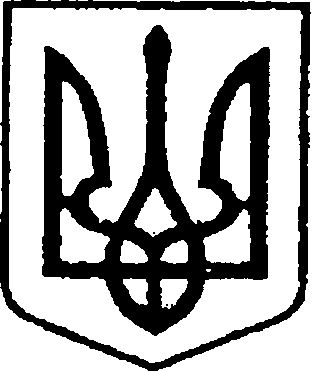                 проект №  250  від 24 .03.2021                                                                                      УКРАЇНАЧЕРНІГІВСЬКА ОБЛАСТЬН І Ж И Н С Ь К А    М І С Ь К А    Р А Д А   8 сесія VIII скликанняР І Ш Е Н Н Я   від        березня 2021  року               м. Ніжин                                №    Відповідно до статей 25, 26, 42, 59, 73 Закону України “Про місцеве самоврядування в Україні”, Земельного кодексу України, Податкового кодексу України, Закону України “Про оренду землі”, рішення Ніжинської міської ради шостого скликання від 08 липня 2015 року №6-69/2015 “Про затвердження місцевих податків”(із змінами), Регламенту Ніжинської міської ради Чернігівської області затвердженого рішенням Ніжинської міської ради Чернігівської області від 27 листопада 2020 року № 3-2/2020, лист арбітражного керуючого - ліквідатора ПАТ « Ніжинський механічний завод» від 24.02.2021 № 24/02-21/125/01, розглянувши клопотання підприємств та організацій, міська рада вирішила:1. Надати дозвіл Управлінню комунального майна та земельних відносин Ніжинської міської ради Чернігівської області на виготовлення технічної документації із землеустрою щодо встановлення (відновлення) меж земельної ділянки в натурі (на місцевості) загальною площею 0,2300га за адресою: м.Ніжин, площа імені Івана Франка,1 для будівництва та обслуговування будівель органів державної влади та місцевого самоврядування. Акт на право постійного користування № 300 від 27 травня 1983року.1.1. Зареєструвати в реєстрі речових прав на нерухоме майно за Ніжинською міською радою право власності на земельну ділянку площею 0,2300га за адресою: м.Ніжин, площа імені Івана Франка,1, відповідно до Закону України «Про Державну реєстрацію речових прав на нерухоме майно та їх обтяжень».Термін дії дозволу – один рік.2. Надати дозвіл Управлінню комунального майна та земельних відносин Ніжинської міської ради Чернігівської області на виготовлення технічної документації із землеустрою щодо встановлення (відновлення) меж земельної ділянки в натурі (на місцевості) загальною площею 0,3000га за адресою: м. Ніжин, вул.Гоголя,6 для будівництва та обслуговування інших будівель громадської забудови. Акт на право постійного користування № 334 від 12 червня 1990року.2.1. Зареєструвати в реєстрі речових прав на нерухоме майно за Ніжинською міською радою право власності на земельну ділянку площею 0,3000га за адресою: м. Ніжин, вул.Гоголя,6, відповідно до Закону України «Про Державну реєстрацію речових прав на нерухоме майно та їх обтяжень».Термін дії дозволу – один рік.3. Надати дозвіл Управлінню комунального майна та земельних відносин Ніжинської міської ради Чернігівської області на виготовлення проекту землеустрою щодо зміни цільового призначення земельної ділянки площею 2,1680га за адресою: м. Ніжин, вул. Б. Хмельницького,37/4 ( кадастровий номер 7410400000:04:007:0054) з цільового призначення «для розміщення та експлуатації основних, підсобних і допоміжних будівель та споруд підприємств переробної, машинобудівної та іншої промисловості» на цільове призначення «для будівництва та обслуговування будівель торгівлі». Відповідно до інформації з державного реєстру речових прав на нерухоме майно земельна ділянка зареєстрована за Територіальною громадою в особі Ніжинської міської ради 05.03.2019року № 30606271.3.1. Управлінню комунального майна та земельних відносин Ніжинської міської ради Чернігівської області внести відомості про цільове призначення земельної ділянки до Державного земельного кадастру,  відповідно до вимог чинного законодавства України.Термін дії дозволу – один рік.4. Затвердити проект землеустрою щодо відведення земельної ділянки та надати у постійне користування Управлінню житлово – комунального господарства та будівництва Ніжинської міської ради земельну ділянку площею 0,2303га за адресою: м. Ніжин, площа імені Івана Франка (біля будинку №1) (кадастровий номер – 7410400000:04:001:0008) для будівництва та обслуговування об’єктів рекреаційного призначення. Обмеження у використанні земельної ділянки не зареєстровані.4.1. Управлінню житлово – комунального господарства та будівництва Ніжинської міської ради у трьохмісячний термін зареєструвати право постійного користування земельною ділянкою площею 0,2303га за адресою: м. Ніжин, площа імені Івана Франка (біля будинку №1), (кадастровий номер – 7410400000:04:001:0008). При невиконанні підпункту 4.1. пункт 4 з відповідним підпунктом втрачає чинність.5. Надати дозвіл Обслуговуючому кооперативу житлово - будівельному кооперативу №5 “Арктика” на виготовлення проекту землеустрою щодо відведення у власність земельної ділянки орієнтовною площею 0,4635 га за адресою: м. Ніжин, вул. Академіка Амосова, 4 для будівництва і обслуговування багатоквартирного житлового будинку.Термін дії дозволу – шість місяців. 6. Припинити право постійного користування земельною ділянкою площею 9,7443 га за адресою: м. Ніжин, вул. Шевченка,109/1 (кадастровий № 7410400000:03:020:0074) для розміщення та експлуатації основних, підсобних і допоміжних будівель та споруд підприємств переробної, машинобудівної та іншої промисловості Приватному акціонерному товариству «Ніжинський завод сільськогосподарського машинобудування», яка перебуває в постійному користуванні відповідно до Державного акту на право постійного користування землею № 327 від 22.03.2001 року.6.1. Приватному акціонерному товариству «Ніжинський завод сільськогосподарського машинобудування», зареєструвати припинення права постійного користування земельною ділянкою площею 9,7443 га за адресою: м.Ніжин, вул. Шевченка,109/1 (кадастровий № 7410400000:03:020:0074) відповідно до Закону України «Про Державну реєстрацію речових прав на нерухоме майно та їх обтяжень».7. Надати у користування на умовах оренди строком на 10 років  Приватному акціонерному товариству «Ніжинський завод сільськогосподарського машинобудування» земельну ділянку площею 9,7443 га,  за адресою: м. Ніжин, вул. Шевченка,109/1 кадастровий  номер 7410400000:03:020:0074 для розміщення та експлуатації основних, підсобних і допоміжних будівель та споруд підприємств переробної, машинобудівної та іншої промисловості. На земельній ділянці розміщено нерухоме майно, що належить товариству на праві приватної власності відповідно до свідоцтв на право власності від 28.04.2009 року,02.02.2010 року та 06.05.2009року.7.1. Встановити орендну плату за земельну ділянку площею 9,7443 га,  за адресою: м. Ніжин, вул. Шевченка,109/1 на рівні трьох відсотків від нормативної грошової оцінки земельної ділянки за один рік.7.2. Приватному акціонерному товариству «Ніжинський завод сільськогосподарського машинобудування» заключити договір оренди земельної ділянки площею 9,7443 га,  за адресою: м. Ніжин, вул. Шевченка,109/1.7.3. Приватному акціонерному товариству «Ніжинський завод сільськогосподарського машинобудування»у трьохмісячний термін зареєструвати договір оренди землі на  земельну ділянку площею 9,7443 га,  за адресою: м. Ніжин, вул. Шевченка,109/1. При невиконанні підпункту 7.2. та 7.3 пункт 7 з відповідними підпунктами втрачає чинність».8. Надати дозвіл Гаражному кооперативу «Ікар» на виготовлення проекту землеустрою щодо відведення у власність земельної ділянки орієнтовною площею 3,5000га за адресою: м. Ніжин, вул. Космонавтів для колективного гаражного будівництва.Термін дії дозволу – один рік.9. Начальнику управління комунального майна та земельних відносин Ніжинської міської ради Онокало І.А. забезпечити оприлюднення даного рішення на офіційному сайті Ніжинської міської ради протягом п`яти робочих днів з дня його прийняття.10. Організацію виконання даного рішення покласти на першого заступника міського голови з питань діяльності виконавчих органів ради Вовченка Ф. І. та Управління комунального майна та земельних відносин Ніжинської міської ради.11. Контроль за виконанням даного рішення покласти на постійну комісію міської ради з питань регулювання земельних відносин, архітектури, будівництва та охорони навколишнього середовища (голова комісії – Глотко В.В.).Міський голова							       Олександр КОДОЛАПодає:начальник управління комунальногомайна та земельних відносинНіжинської міської ради					Ірина ОНОКАЛОПогоджують:секретар міської ради						  Юрій ХОМЕНКОперший заступник міського голови  з питань діяльності виконавчих органів ради                   Федір ВОВЧЕНКОпостійна комісія міської ради з питань регулювання земельних відносин,архітектури, будівництва та охоронинавколишнього середовища                                                    Вячеслав ГЛОТКОпостійна комісія міської ради з питаньрегламенту, законності, охорони праві свобод громадян, запобігання корупції,адміністративно-територіального устрою,депутатської діяльності та етики                                         Валерій САЛОГУБначальник відділу містобудуваннята архітектури-головний архітектор                            Вікторія МИРОНЕНКО начальник відділу юридично-кадровогозабезпечення								В’ячеслав ЛЕГАначальник управління культури і туризму Ніжинської міської ради			Тетяна БАССАКПояснювальна запискадо проекту рішення Ніжинської міської ради VIII скликання «Про надання дозволів на виготовлення проектів із землеустрою та технічної документації із землеустрою, припинення права постійного користування земельною ділянкою, надання земельних ділянок у користування на умовах оренди, затвердження проектів із землеустрою юридичним особам». Відповідно до статей 25, 26, 42, 59, 73 Закону України “Про місцеве самоврядування в Україні”, Земельного кодексу України, Податкового кодексу України, Закону України “Про оренду землі”, рішення Ніжинської міської ради шостого скликання від 08 липня 2015 року №6-69/2015 “Про затвердження місцевих податків”(із змінами), Регламенту Ніжинської міської ради Чернігівської області затвердженого рішенням Ніжинської міської ради Чернігівської області від 27 листопада 2020 року № 3-2/2020, розглянувши клопотання підприємств та організацій, міська рада вирішила:У проекті рішення розглянути наступні питання:Надання дозволу на виготовлення проекту із землеустрою;Припинення права постійного користування землею;Надання дозволу на виготовлення технічної документації із землеустрою;Надання земельних ділянок у користування на умовах оренди;Затвердження проектів із землеустрою.Начальник управління комунальногомайна та земельних відносинНіжинської міської ради					Ірина ОНОКАЛОПро надання дозволів на виготовлення проектів із землеустрою та технічної документації із землеустрою, припинення права постійного користування земельною ділянкою, надання земельних ділянок у користування на умовах оренди, затвердження проектів із землеустрою юридичним особам.